Ах, картошка, объеденье!
«Учащиеся с 1-11 класс, учителя; природа, свежий воздух; гуденье трактора и … картошка!» — Да-а-а, о таком мечтает далеко не каждый. Но как гласит народная пословица: «Любишь кататься – люби и саночки возить». А  у нас  школе: любишь картофель на завтрак в столовой – люби и посадить, и пополоть, и поокучивать, и покопать его. Все ребята активно работали, старались всё быстро убрать.Мы благодарим всех ребят и учителей, которые добросовестно копали и собирали школьный и, можно сказать, свой картофель. Но также необходимо отметить, что были ребята, которые несерьезно отнеслись к этому делу. Закончим также пословицей: нет худа без добра. Самое главное, что выкопали и собрали, успели до обещанных дождей!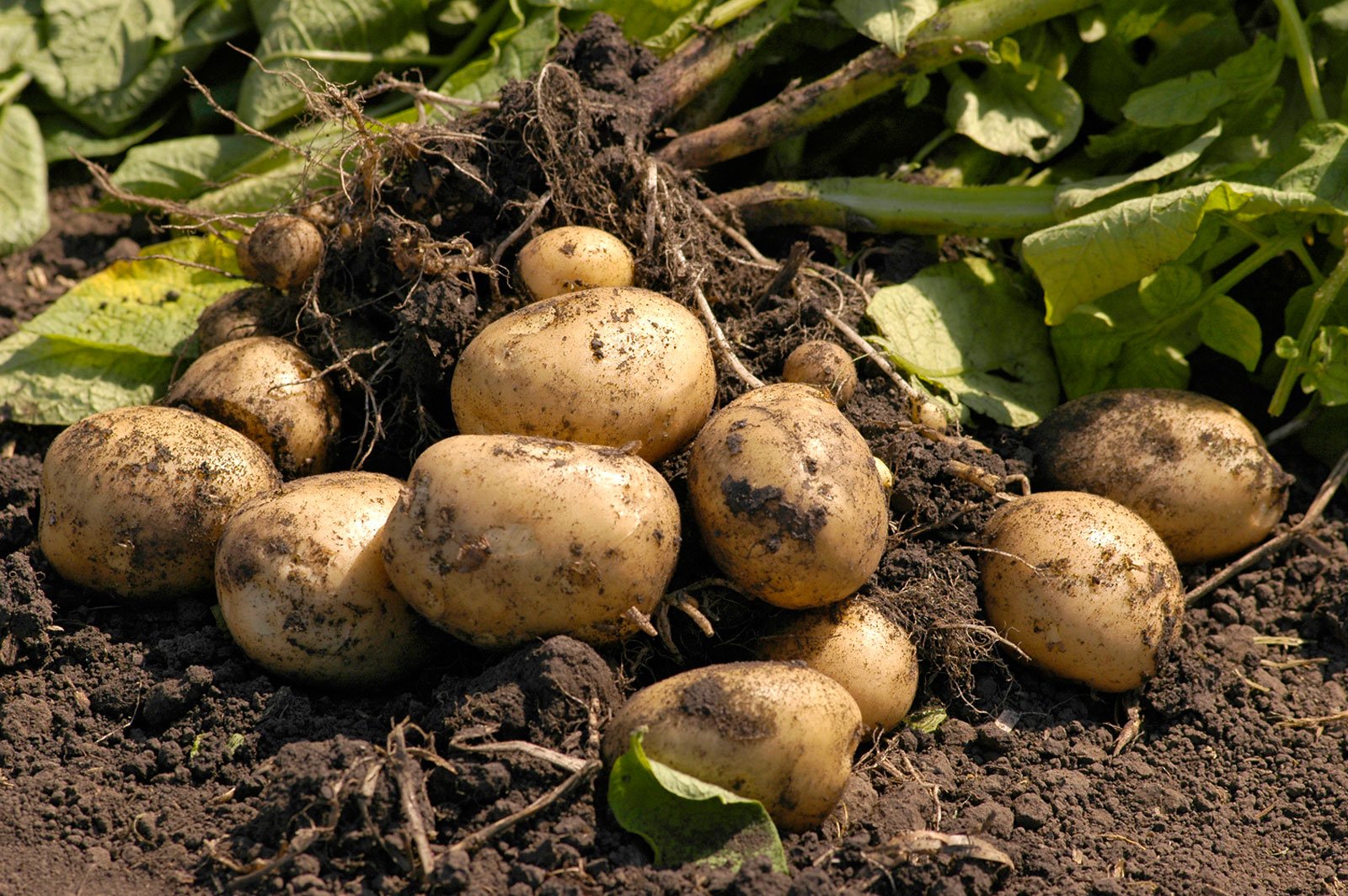 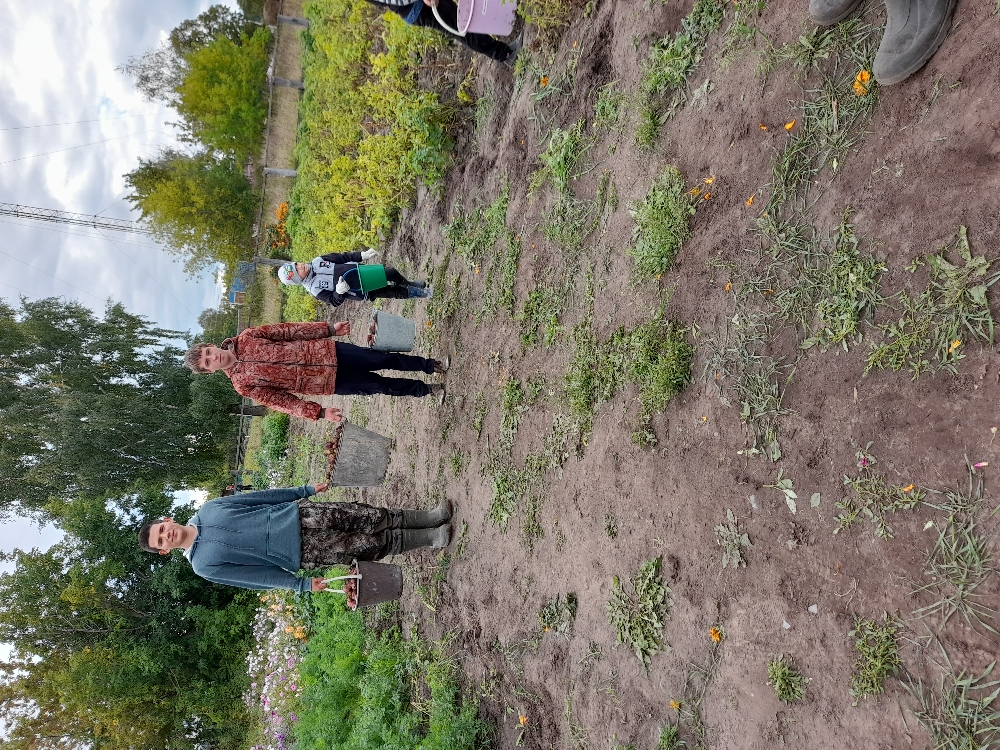 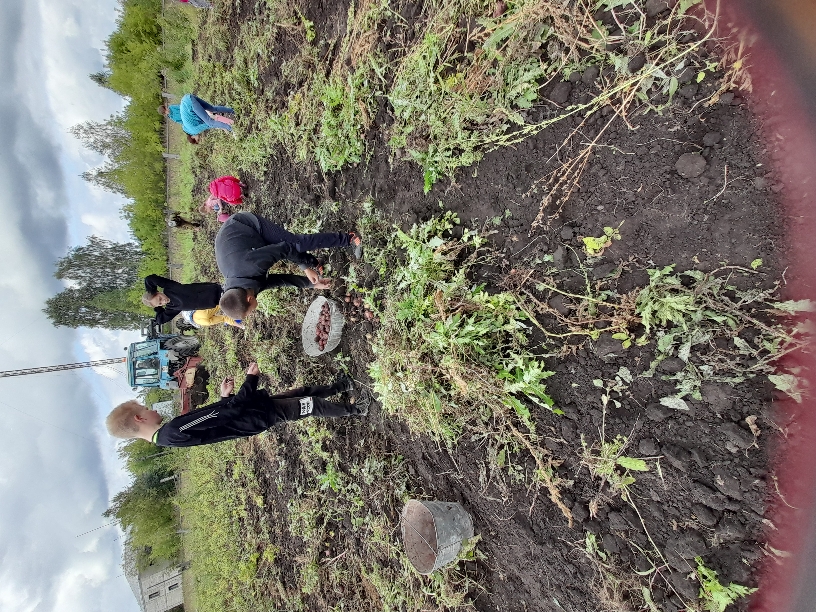 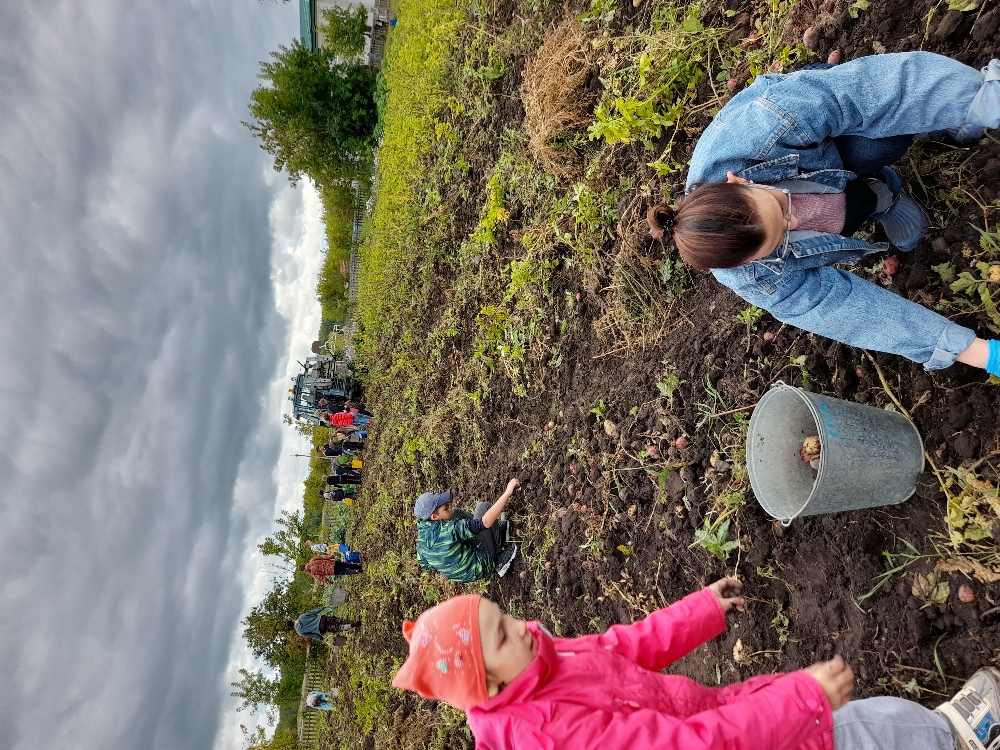 